ПОЗИВ ЗА ПОДНОШЕЊЕ ПОНУДА ЗА НАБАВКУ НА КОЈУ СЕ ЗАКОН НЕ ПРИМЕЊУЈЕ- ПОЉОПРИВРЕДНИ АЛАТ -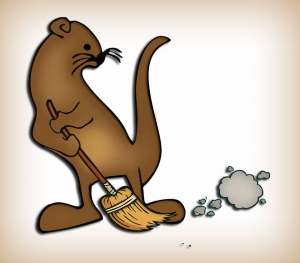 ЈКП „ ВИДРАК“ ВАЉЕВОВојводе Мишића 5014000 ВаљевоДел.бр.01-1151/1-22Тел: 014/221-556www.vidrakvaljevo.comДОКУМЕНТАЦИЈА ЗА НАБАВКУ   ПОЉОПРИВРЕДНИ АЛАТ  Д-20/2022Март, 2022.годЈКП „ВИДРАК“ ВАЉЕВОупућује Позив за достављање понуда За  набавку	Позивамо Вас да уколико сте заинтересовани,  доставите понуду за  набавку  у поступку    Д-20/2022 - набавка добара – ПОЉОПРИВРЕДНИ АЛАТ.	Понуда се припрема и подноси у складу са документацијом.	Документацију може преузети лице које поседује овлашћење заинтересованог понуђача у нашим просторијама, које се налазе у ул. Војводе Мишића 50 у Ваљеву, сваког радног дана од 08.00-1300 часова или се доставља понуђачу на лични захтев, путем поште, e-maila.	Заинтересовани понуђачи су обавезни да своје понуде доставе лично или путем поште најкасније до  11.03.2022.  Благовременим ће се сматрати понуде које стигну до  11.03.2022.год. на адресу ЈКП „ВИДРАК“ Ваљево, улица Војводе Мишића 50 до 10:45 часова истога дана.	Јавно отварање понуда обавиће се истог дана када је крајњи рок за пријем понуда, односно 11.03.2022.год у 11:00 часова .Отварању понуда могу да присуствују представници понуђача са овлашћењем, које се предаје комисији непосредно пре јавног отварања понуда.	Одлуку о додели уговора наручилац ће донети у року од 05 дана од дана јавног отварања понуда.Број  набавке Д-20/2022 – набавка добара - пољопривредни алат.У П У Т С Т В Оза сачињавање понуде по позиву бр. Д-20/2022              1.Понуда се подноси на оригиналном обрасцу из документације.	Понуда мора бити јасна, читко откуцана или написана неизбрисивим мастилом и свака страна мора бити потписана од стране овлашћеног лица.Понуда се подноси у затвореној коверти, са тачно наведеном адресом понуђача и назнаком  НЕ ОТВАРАТИ – понуда за  набавку „ пољопривредни алат“  бр: Д-20/2022	2.Понуда и сва акта морају бити на српском језику. Понуда се доставља тако што понуђач уписује тражене податке у обрасце који су саставни део  документације.Комисија за набавке узеће у разматрање само благовремене понуде. Понуда ће се сматрати благовременом ако је наручиоцу достављена до рока назначеног у позиву за достављање. Наручилац ће као неисправне одбити понуде које су благовремено предате али за које се после отварања понуда на основу прегледа и оцене утврди да не испуњавају све захтеве из документације.	Вредновање понуда ће се вршити на основу следећих критеријума : најнижа понуђена цена.У случају да две или више понуда имају исту најнижу понуђену цену, наручилац ће позвати понуђаче чије су понуде са истом најнижом понуђеном ценом и најповољнију понуду изабрати жребом. Поступак избора најповољније понуде путем жреба ће се обавити на следећи начин:1. Наручилац ће упутити позив понуђачима чије су понуде са истом најнижом понуђеном ценом да присуствују поступку жребања;2. Поступак жребања водиће председник Комисије и биће обављен у просторијама наручиоца;3. Комисија ће водити записник о поступку жребања;4. Комисија ће припремити посуду и куглице у којима ће бити папирићи са називима понуђача чије су понуде са истом најнижом понуђеном ценом;5. Жребање ће бити обављено тако што ће председник комисије извршити извлачење једне куглице, извадити папирић из исте и прочитати назив понуђача којем ће Наручилац доделити уговор.ЈКП ‘’ ВИДРАК‘’ ВАЉЕВОБрој: 01 -1151/1-20У Ваљеву  02.02.2022.годинеОБРАЗАЦ ПОНУДЕ бр. _____-ПОЉОПРИВРЕДНИ АЛАТ-НАПОМЕНА : Не попуњавати у горњој табели са назнаком ’’ по договору ’’, јер се неће разматрати.На крају ове стране ставити потпис овлашћеног лица.						______________________________СПЕЦИФИКАЦИЈА ПОЉОПРИВРЕДНИ АЛАТСтруктура ценаНапомена:  Количине су оквирне                     Роба ће се набављати сукцесивно до уговорене суме                                                                                       ПОНУЂАЧ                                                                                  _____________________________Назив фирме и седиштеАдреса понуђачаИме и презиме контакт особеТел.,факс, е-маилЖиро- рачунМатични бројРегистарски бројШифра делатностиПорески бројБрој  набавкеД-20/2022Услови плаћања (у складу са Законом о роковима измирења новчаних обавеза у комерцијалним трансакцијама)45 данаУкупан износ вредности без ПДВ- аУкупан износ вредности са ПДВ-омРок испорукеПредметЈед. Мере (оквирна количина)Цена без  ПДВ-а  по комаду1Ашов херкулес „мута“комад2Лопата мала „мута“ 90комад3Лопата алуминијумска 9комад4Лопата пластична за снег 400 ммширинакомад5Лопата за снег ојачана 700 ммкомад6Мотика - мутакомад7Сандук за грађевинска колица комад8Грабуље пвцкомад9Ексери (разни)кг10Коса за коровкомад11Вангла округла скаф 60 лкомад12Буре пвц 60 л комад13Канистер пвц 10 лкомад14Виле 4 рога - мутакомад15Метла са дршком-великакомад16Конопац јутани 14ммкг17Крамп са дршком- мутакомад18Лопата мала - домаћакомад19Церада 3х5комад20Држалица за лопатукомад21Држалица за грабуљекомад22Држалица за вилекомад23Држалица за ашовкомад24Држалица за мотикукомад25Држалица за секирукомад26Држалица за будаккомад27Држалица за кесер комад28Држалица за чекић 1 кгкомад29Држалица за чекић 5 кгкомад30Секира – 1,5 кг мута комад31Косиркомад31Маказе за воће малекомад32Маказе за воће -великекомад33Грађевинска колица комад34Точак за грађевинска колица -комплеткомад35Фолија за пластенике  УВкг36Мотика (мађарски будак) комад37Грабуље домаће 18 зуба(металне)комад38Семе траве (парковска) 5 кгкомад39Мотика баштенска 2 рогакомад40Прскалица леђна 16 лкомад41Прскалица ручна 10 лкомад42Корито за малтер пвц лодакомадУкупно :Укупно :Укупно :